Sehr geehrte Damen und Herren,freundlichst bitte ich Sie um die Veröffentlichung der nachfolgenden Pressemitteilung.Herzlichen Dank!Mit freundlichen Grüßen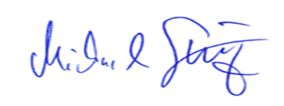 Michael Simon (MdL)SPD-Landtagsabgeordneter Michael Simon weist auf aktuell laufende Betriebsratswahlen hin und ruft zur Teilnahme aufBad KreuznachSeit dem 1. März und noch bis zum 31. Mai laufen in rund 28.000 Betrieben in Deutschland die Betriebsratswahlen 2022. Dazu sagt der örtliche SPD-Landtagsabgeordnete Michael Simon: „Die Demokratie hört nicht vor dem Werks- und Betriebstor auf. Betriebsräte sind als Interessenvertretung der Beschäftigten ein Garant für die Mitbestimmung der Arbeitnehmerinnen und Arbeitnehmer. Damit sind sie auch ein Garant für soziale Gerechtigkeit, die gerechte Gestaltung des wirtschaftlichen Wandels und letztlich für verlässlich erfolgreiches Wirtschaften auch in der Krise. Beschäftige und Betriebsräte verfügen über ein enormes Wissen im Betrieb, das sie einbringen können. Ich kann daher nur an alle Arbeitnehmer appellieren, die die Möglichkeit dazu haben: Nutzen Sie ihre Stimme und unterstützen Sie diese wichtige Arbeit, beteiligen Sie sich an den Betriebsratswahlen.“ Teilnehmen dürfen alle Arbeitnehmer, die das 16. Lebensjahr vollendet haben. Simon führt weiter aus: „In diesem Jahr konnten wir bereits das 50-jährige Jubiläum der Neufassung des Betriebsverfassungsgesetzes feiern. Die Mitbestimmung der Beschäftigten in Betrieben ist für mich und die gesamte SPD ein Kernanliegen der täglichen Arbeit. Es geht um gute Arbeitsbedingungen und gleiche Augenhöhe zwischen Arbeitgebern und Arbeitnehmern, für sichere Arbeitsplätze. Betriebsräte sind so ein wichtiger Bestandteil unserer Demokratie.“